ПРЕДМЕТ: измене конкурсне документације  за јавну набавку добара број 4223/2014 – петролеј и силиконско уљеПоштовани,На основу члана 63. став 1. Закона о јавним набавкама  ("Сл.гласник РС" број  124/2012) достављамо Вам измену конкурсне документације за јавну набавку број 4223/2014, а која се односи на набавку добара – петролеј и силиконско уљеУ Конкурсној  документације, на страни 1/47 мења се  „Јавна набавка број :4143/2014“ и сада гласи: „Јавна набавка број :4223/2014“У Конкурсној  документације, на страни 21/47 мења се  „ по јавној набавци број 4143/2014“ и сада гласи: „по јавној набавци 4223/2014“Наведена  измена сматра саставним делом конкурсне документације за предметну јавну набавку. У прилогу су исправљене стране 1/47 и 27/47. 15.06.2014.г                                                                                                комисија  за ЈН 4223/2014                                                                                                                       ----------------------------------------                                                                                                                       ----------------------------------------                                                                                                                        ----------------------------------------ЈАВНО ПРЕДУЗЕЋЕ "ЕЛЕКТРОПРИВРЕДА СРБИЈЕ"ПРИВРЕДНО ДРУШТВО "ТЕРМОЕЛЕКТРАНЕ НИКОЛА ТЕСЛА" Д.О.О ОБРЕНОВАЦБОГОЉУБА УРОШЕВИЋА ЦРНОГ БРОЈ 44, 11500 ОБРЕНОВАЦтелефакс: 011/8754-979e-mail:jelena.stojilkovic@tent.rsКОНКУРСНА ДОКУМЕНТАЦИЈАЈавна набавка број :4223/2014-Отворени поступак -Предмет  јавне набавке : петролеј и силиконско уље                                            Обреновац, 08.05. 2014.год.                           ПОНУДА БР. ________ од __.__.2014. године   			     По јавној набавци број 4223/2014                                                                                УКУПНО:____________________ динара                                                                                ПДВ     :_____________________ динара                                                                                ЗА УПЛАТУ:__________________динара Рок и начин плаћања (45 дана):_____ дана, у складу са начином плаћања дефинисаним моделом уговораВажност понуде (не краће од 45 дана од дана отварања понуда): ____ дана од дана отварања понудаРок испоруке:	 (септембар 2014) ) _______________________________________ Гарантни период:		не краће од ___ месеци од дана испорукеМесто и начин испоруке  и паритет: ________________________________________________________________________Остало:У случају да понуђена цена укључује увозну царину и друге дажбине понуђач је дужан да те трошкове одвојено искаже у динарима и исти износе: _________________________________ (члан 19. став 4. ЗЈН).  _______________________________________________________________________________________________________________________________________________________________________________________________________________________Датум 					 Понуђач   М. П.   __________________________	  		                                                ________________________________				              М.П.                    Подизвођач						      ________________________________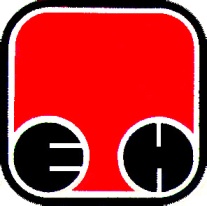 Електропривреда Србије  - ЕПСПривредно Друштво Термоелектране Никола Тесла,  ОбреновацРед.бројПредмет набавкеПроизвођачЈед.мереКоличинаЦена/ЈМИзнос1      Петролеј, паковање ≈0,9литлит.3782Уље силиконско ДМ 100 , паковање од 1кгКг.25